Материалы проверки остаточных знаний по иностранному языку по специальности «Технология общественного питания»Variant 1ДЕ-Лексика и словообразование.1. Food technologists ___________sure food products are produced safely, legally and are of the quality claimed.a) make      b) do      c) does             d) did2. We've got a meeting in 10 minutes. Do I have to ________? — Yes, you do.a) aattend             b) atone   c) attract     d)  attain3. Technologists__________ foods to create products such as fat-free items and ready mealsa) modulate                 b) modify        c)  change               d) make4. Technologists are______________ for keeping up-to-date with relevant legislation.a) respond           b) responsibility   c) responsible   d) responsive2. ДЕ- Грамматика5. I wish I didn’t have to work tomorrow, but ________ I do.a) unfortunately    b) fortunately   c) fortunate    d)fortune6. Our English teacher _______ accent is clearly Scottish comes from Glasgow.a) which   b) whom   c) whose    d) who7. Nike _______ plays volleyball. He plays basketball insteada) no longer  b)  longer    c) far longer    d) a little longer8. To tell________truth, I didn't expect to see him.a) the  b)an    c) −  d) a9. Our daughter is good _______ foreign languages.a) at b) in c) for  d) with10. Please wait in the waiting room, _______ the doctor is ready to see you.a) so that    b) while    c) in case   d) until 11. I can’t find my umbrella. I think somebody _______ it by mistake.a) is taking   b) took   c) has taken   d) takes12. He is known __________ much attention to his work.a) having paid      b) to pay      c) paid     d) paying13. James Watt's work helped to ________ the industrial revolution in Britain.a) bring about   b) bring through   c)  bring over    d) bring out14. If you want to get a good job, you ________ learn foreign languages.a) should   b) ought    c) may    d) canДЕ- Речевой этикет. 15. Выберите реплику, наиболее соответствующую ситуации общения
Friend:«You should go and see the exhibition».
You: «__________________» a) I can’t. I’m very busy at the moment.b) How about going to the exhibition? c) Let’s go. d) I’ll think it over.16. Выберите реплику, наиболее соответствующую ситуации общения 
A: «Hello. Could I speak to Ann Jones, please?»
B: «________________». a) She isn’t here.b) I don’t know where she is.  c) She’s on another line.  d) I’m afraid she’s away from her desk right now.17. Выберите реплику, наиболее соответствующую ситуации общения
Student: «I hear you have defended your graduation project. Congratulations!»
Student: «_____________» .a)I wish you all the luck in the world in defending your graduation project too! b) You are always being late with your congratulations!  c) Thanks ever so much! d) Right you are!18. Выберите реплику, наиболее соответствующую ситуации общения
Clerk:«_________________».
Customer: «I’d like to book two roundtrip tickets to Boston». a) Have a nice trip!  b) May I help you?  c)  What do you want?d) What’s the problem?4.ДЕ- Культура страны изучаемого языка19. The wheel of the London Eye carries 32 sealed and air-conditioned ovoid passenger capsules, attached to its external circumference, each capsule representing one of the …a) London Royal residences   b) England cities   c) London Boroughs   d) London churches20. Thanksgiving Day is celebrated in the USA in …a) May.  b) November.  c)  August.   d) July.21. Canada occupies a major portion of …a) South America   b) Central America   c) North America   d)Europe22. An English physicist, mathematician, astronomer, who formulated the theory of universal gravitation is … a) Lord Kelvin.  b) Charles Darwin c) Isaac Newton   d) Alexander Fleming.ДЕ- Деловое письмо23 Расположите части делового письма в правильном порядке.16 June, 2011I am writing to confirm the arrangements for Dr Robinson's visit to your factory next month. She will be arriving at Changi Airport on flight BA 873 at 15.00 on 8 July. I would be grateful if you could arrange for a car to meet her at the airport and take her to the Raffles Hotel where she will be staying for the first part of her trip.Pansing International
100 Industrial Rd
Singapore 1953Tom Curtis Dear Mr Hunt, Merson Electronics
Cavendish House Worple Way
Bristol BS1 7QX Sincerely yours, 24. Перед Вами конверт. 
Соотнесите информацию под определенным номером на конверте с тем, что она обозначает.
Укажите порядковый номер для всех вариантов ответов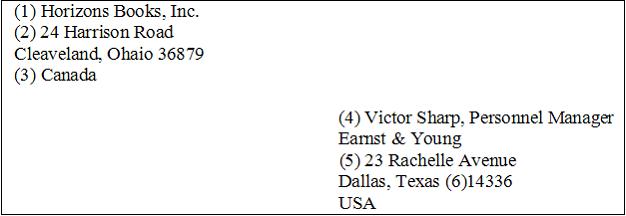 a) the senderb) the addresseec) the ZIP Code in the mailing addressd) the country the letter comes frome) the house number in the return addressf) the addressee’s house number25. Определите, к какому виду делового документа относится представленный ниже отрывок.
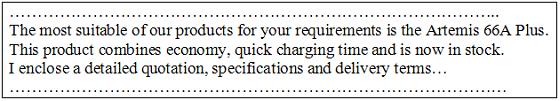 Letter of Complaint  b) Offer Letter   c) Memo   d) Cover Letter26. Выберите слова или словосочетания для заполнения пропусков так, чтобы они отражали особенности оформления служебной записки:

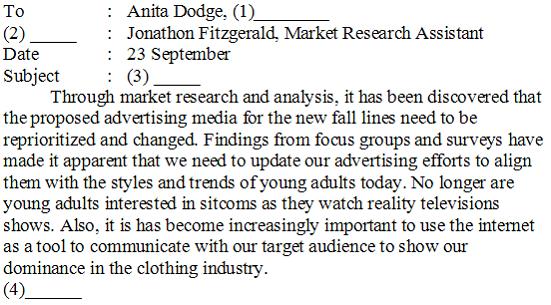 Укажите порядковый номер для всех вариантов ответов_______Fall Clothes Line Promotion________From ________Marketing Executive _______Jonathon FitzgeraldДЕ- ТекстHealthy FoodAll  food is  made  up  of nutrients which our  bodies  use.  There  are different kinds of nutrients: carbohydrates, proteins, fats» vitamins and minerals. Different foods contain different nutrients. Before we cut down on fat, sugar and salt, we have to know a bit more about the kind of food these things might be in. The biggest problem comes when these things are hidden in other foods: biscuits, crisps, sausages, meat pies, soft drinks and so on.The best way is to get into the habit of checking the ingredients and nutritional value on the sides of packets although this isn't always easy to do. Another thing to know is, for example, that we do need fat to live, it's an essential part of our diet and physically we couldn't exist without it.But we all know that to eat much fat is bad for our health. The matter is that there are different kinds of fat. There are fats that are good for us and fats that are bad for us. Eating less of the bad ones and more of the good ones can actually help us to live longer! Bad fats are the saturated fats, found in animal productions, like red meat, butter and cheese.Friendly fats are the unprocessed fats found naturally in foods like nuts and seeds, olives, avocados and oily fish, including tuna. One more thing to know is that when food is cooked, its structure changes. It can change the vitamin and nutrient contents of food. More and more people feel strongly about the way, their food is produced. Nowadays so much of the basic food we eat — meat, fish, fruit and vegetables — is grown using chemicals and additives.Although fertilizers and pesticides have greatly increased the quantity of food and helped to improve its appearance, there is a growing concern about the effects of these chemicals in the food chain. This concern has led to a growth in the demand for organically grown products.Today there is another problem. It is modified food, which is cheaper that ordinary one. There is a rumour that such food can cause cancer and other problems. Nobody knows, either it is just an imagined fear or a real problem. This problem could be solved and examined, but it will take some time. The food we eat, depends on lots of things. Taste is a big factor. Culture, religion and health also play a part in what food we eat. Advertising and social factors also have a big influence. Income is also an important factor. That is why not surprisingly, money, rather than a lack of knowledge about        how        to        eat        well.        is        at        the        heart        of        the        problem.Finally.       there       are       three       main       messages       to       follow       for       healthy       eating: First.	we	should	eat	less	fat,	particularly	saturated fat.Secondly,	we	are	to	cut	down	on	sugar	and	salt.Thirdly, we must eat more fresh fruit and vegetables. 27. Прочитайте текст и выполните задания.
Определите, какое утверждение соответствует содержанию текста. a)Automation is not a universal substitute of human’s role in industrial processes. B) People can rely on automation in all industrial processes. C) The task of automation is to reduce the need for humans as it is too cost-effective. D) Automation concerns only industrial processes.28. Завершите утверждение согласно содержанию текста.
People need automation nowadays because … a) cit intensifies their work greatly b) it facilitates their daily life and workc)in some cases they can’t do without it d) it provides them with additional workplaces29. Ответьте на вопрос
How does automation benefit to people? Automation promotes further humans’ development. Automation excludes people’s role in industrial processes. Automation controls industrial machinery and processes, reducing the need for human intervention.People rely on it as their work is more cost-effective.30. Определите основную идею текста. a) Automation is the only way of advancement people’s work and life. b)Automation has its advancements as well as shortcomings concerning the way of its application. c) In spite of playing a great role in industry, world economy and people’s daily activities, automation can’t entirely substitute people. d) People rely on automation in controlling industrial processes, world economic growth.Variant 2ДЕ-Лексика и словообразование.Although each school in England decides its own _______, they must include certain compulsory subjects.education  b) academic training   c)  curriculum   d) programCould you ________ samples of the skins?a) supply   b) succeed   c) summarize   d) subside 3. The basic function of a computer is to _________ information.a) carry out   b) store      c) process      d) feed4. A state of matter in which the matter behaves like a fluid with zero viscosity  is …a) plasma    b) superconductivity   c) a vapour       d) superfluidity 5. All our _______ receive four weeks paid holiday per year.a) employees   b) unemployed    c)  employers   d) employment2. ДЕ- Грамматика6. She’s always been the best in everything, _______ isn’t surprising if you know her family.a) what    b) which     c) whom       d) her7.Nike _______ plays volleyball. He plays basketball instead.a) far longer    b) a little longer    c) longer    d) no longer8.The rent is 50 dollars________week.a) an     b) −         c) a          d)the9. The conference will be held _______ November 22nd, 2010.a) from      b) in          c) on        d)  at10. At 11.40 pm, ______ most of the passengers were asleep, an iceberg hit the Titanic and made holes in her.a) though   b)  because    c) while       d) after11. Jane _______ three letters so far.a) have written     b) has written     c) wrote       d) had written12. He has succeeded in ________ a new job.a) to find     b) found    c) finding       d) to have been found13. At last he decided to _________ smoking.a) give off    b) give away    c) give up     d) give in14. Little children like books with large print. They ________ read them more easily.a) should   b) must    c) can     d) have toДЕ- Речевой этикет. 15. Выберите реплику, наиболее соответствующую ситуации общения
Sister: «I’m going to the party». 
Brother: «_____________!».a) Have a good journey!   b) All the best!c) Have fun!d) I wish you every happiness!16. Выберите реплику, наиболее соответствующую ситуации общения
Boss: «You are late, Mr. Jones».
Mr. Jones: «________________».a) You know me, I’m always late.  b) You are late too.  c) I’m terribly sorry, I’ve got in a traffic jam d) Sowhat?17. Выберите реплику, наиболее соответствующую ситуации общения
Teacher: «Give me that book. Will you?»
Student: «_______________».a) Very well, then.  b) I couldn’t say for surec) Most certainly. d) Just a minute.18. Выберите реплику, наиболее соответствующую ситуации общения
Receptionist: «Can I help you?»
Customer: «________________».a) Yes, could I have a coke and a cheese sandwich for room 148, please. b) What do you think? c) A coke and a cheese sandwich for room 148. Hurry up! d) Of course, you can! It’s not just a pleasure call!ДЕ- Культура страны изучаемого языка19. The term of the  ________ has a maximum duration of five years.a) British Parliament b) Parliament of New Zealand c) United States Congress d) Parliament of Australia20. A traditional sweet dessert on Thanksgiving Day in the USA is a …a) cheesecakeb) rhubarb pie c) apple pie d) pumpkin pie21. Canada occupies a major portion of …a) Europe    b) Central Americac)  South America d) North America22. A British politician known chiefly for his leadership of the United Kingdom during World War II is …a) Sir Winston Leonard Spencer-Churchill.b)  Franklin Delano Roosevelt. c) James Gordon Brown. d) Clement Richard Attlee.ДЕ- Деловое письмо23. Расположите части делового письма в правильном порядке.Укажите порядковый номер для всех вариантов ответовa) I would like to apply for the position of
the accountant which you advertised in
the International Herald Tribune of
September 21.b) 23 September, 2010c) Megan Wightd) 46 Francis Drive
Deptford, Essex SD7 OTXe) Dear Mr. Trowel,f) Mr. Trowel
Deptford, Essex SD7 DJ6g) Yours sincerely,24. Перед Вами конверт:

Соотнесите информацию под определенным номером на конверте с тем, что она обозначает.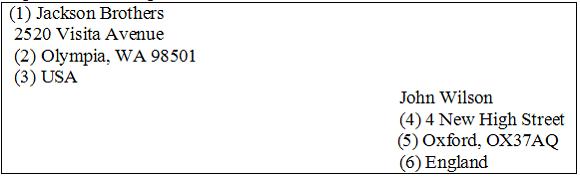 Укажите порядковый номер для всех вариантов ответов____ the town in the mailing address___ the town the letter comes from___ the sender___ the country the letter comes from___ the country in the mailing address___ the addressee’s house number25. Определите, к какому виду делового документа относится представленный ниже отрывок.
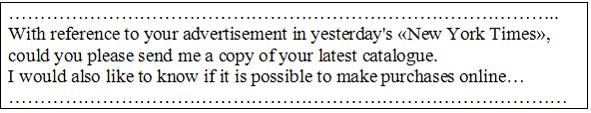 Inquiry Letter  b) Cover Letter   c) Resume   d) Advertising letter26. Выберите слова или словосочетания для заполнения пропусков так, чтобы они отражали особенности оформления служебной записки:
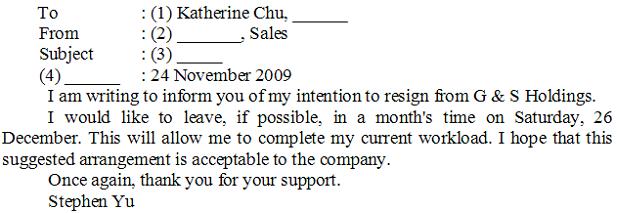 Укажите порядковый номер для всех вариантов ответов________Stephen Yu________Regional Manager________Notification of My Resignation_______DateДЕ- Текст27. Прочитайте текст и выполните задания.
Healthy FoodAll  food is  made  up  of nutrients which our  bodies  use.  There  are different kinds of nutrients: carbohydrates, proteins, fats» vitamins and minerals. Different foods contain different nutrients. Before we cut down on fat, sugar and salt, we have to know a bit more about the kind of food these things might be in. The biggest problem comes when these things are hidden in other foods: biscuits, crisps.sausages, meat pies, soft drinks and so on.The best way is to get into the habit of checking the ingredients and nutritional value on the sides of packets although this isn't always easy to do. Another thing to know is, for example, that we do need fat to live, it's an essential part of our diet and physically we couldn't exist without it.But we all know that to eat much fat is bad for our health. The matter is that there are different kinds of fat. There are fats that are good for us and fats that are bad for us. Eating less of the bad ones and more of the good ones can actually help us to live longer! Bad fats are the saturated fats, found in animal productions, like red meat, butter and cheese.Friendly fats are the unprocessed fats found naturally in foods like nuts and seeds, olives, avocados and oily fish, including tuna. One more thing to know is that when food is cooked, its structure changes. It can change the vitamin and nutrient contents of food. More and more people feel strongly about the way, their food is produced. Nowadays so much of the basic food we eat — meat,.fish, fruit and vegetables — is grown using chemicals and additives.Although fertilizers and pesticides have greatly increased the quantity of food and helped to improve its appearance, there is a growing concern about the effects of these chemicals in the food chain. This concern has led to a growth in the demand for organically grown products.Today there is another problem. It is modified food, which is cheaper that ordinary one. There is a rumour that such food can cause cancer and other problems. Nobody knows, either it is just an imagined fear or a real problem. This problem could be solved and examined, but it will take some time. The food we eat, depends on lots of things. Taste is a big factor. Culture, religion and health also play a part in what food we eat. Advertising and social factors also have a big influence. Income is also an important factor. That is why not surprisingly, money, rather than a lack of knowledge about        how        to        eat        well.        is        at        the        heart        of        the        problem.Finally.       there       are       three       main       messages       to       follow       for       healthy       eating: First.	we	should	eat	less	fat,	particularly	saturated fat.Secondly,	we	are	to	cut	down	on	sugar	and	salt.Thirdly, we must eat more fresh fruit and vegetables.Questions:W hat nutrients do you know?What are the main things to know about food we eat?What fats are good?What fats are dangerous for our health?What are the main factors that determine the food we eat?What are three main messages to follow for healthy eating'?Vocabulary:
Определите, какое утверждение соответствует содержанию текста.Определите, какое утверждение соответствует содержанию текста. a) Automation is not a universal substitute of human’s role in industrial processes.b) People can rely on automation in all industrial processes. c) The task of automation is to reduce the need for humans as it is too cost-effective. d) Automation concerns only industrial processes.28. Завершите утверждение согласно содержанию текста.
People need automation nowadays because … a) cit intensifies their work greatly b) it facilitates their daily life and workc) in some cases they can’t do without it d) it provides them with additional workplaces]29. Ответьте на вопрос
How does automation benefit to people? Automation promotes further humans’ development. Automation excludes people’s role in industrial processes. Automation controls industrial machinery and processes, reducing the need for human intervention.People rely on it as their work is more cost-effective.30. Определитеосновнуюидеютекста. a) Automation is the only way of advancement people’s work and life. b)Automation has its advancements as well as shortcomings concerning the way of its application. c) In spite of playing a great role in industry, world economy and people’s daily activities, automation can’t entirely substitute people. d) People rely on automation in controlling industrial processes, world economic growth.Variant 3ДЕ-Лексика и словообразованиеThe ________ is one of the ways in which Oxford and Cambridge differ from all the other English universities.higher education tutorial system comprehensive school system under-graduateI'd like to ________ you to Lisa, our sales manager.introduce    b) meet      c) assist     d) visitGalileo Galilei discovered an important principle about gravity – that the rate at which an object _______ is not related to its weight.falls   b)  moves  c) attracts  d) speeds upA substance that contains only one kind of atom is a (an) …element   b) molecule    c) isotope   d) neutronI wish I didn’t have to work tomorrow, but ________ I do.fortunate   b) fortune   c) unfortunately    d)fortunately         2. ДЕ- ГрамматикаOur English teacher _______ accent is clearly Scottish comes from Glasgow.which   b) whose   c) who   d) whomNike _______ plays volleyball. He plays basketball instead.far longer   b) no longer   c) longer    d) a little longerLondon was founded in _______ century BC by Julius Caesarthe 1st  b) 1st    c) a 1st   d) an 1stI’m afraid, Mr Rodgers is away on business _______ Friday afternoon.on   b) at   c)  to   d)  tillAlways keep your goals in mind ______ you start a new activity.as   b) although   c) as long as    d)whileThe Prime Minister’s Election _______ soon.will held   b) held  c) will be held   d)will holdHe is known __________ much attention to his work.paid   b) to pay c) having paid   d) payingThe fire will go ________ unless you put some more wood on it.up   b) out   c) through   d) offLittle children like books with large print. They ________ read them more easily.should   b) can   c) have to    d) mustДЕ-Речевой этикетВыберите реплику, наиболее соответствующую ситуации общения
Mother: «Could you do some shopping for me?»
Mary: «_______________» Right away. It’s out of the question. That’s right. I quite agree with you16.Выберитереплику, наиболеесоответствующуюситуацииобщения
Mr Hill: «Good morning, I have an appointment with Mr James».
Receptionist: «________________». Mr Jones is in conference just now. He’ll be free soon. Good morning. What can I do for you? Good morning. I’m happy to see you. How are you?Please take a sit for a moment, sir. I’ll tell Mr James you are here.17.Выберитереплику, наиболеесоответствующуюситуацииобщения
Student: «Shall I read the text again for the next time?»
Teacher: «_______________». a)You seem to know better.  B)It’s out of the question. C)Nothing of the kind. D)Yes, of course.18. Выберитереплику, наиболеесоответствующуюситуацииобщения
Boris: «Give me 100 first class stamps, please».
Clerk: «________________». a) Here you are. That will be 25 dollars. b)With pleasure. 25 dollars.c) Can I help you? d)Take them. Anything else?4. ДЕ- Культурастраныизучаемогоязыка19.The top of Christmas pudding in Great Britain is traditionally decorated with …a) a candle   b) a sprig of mistletoe  c) fruits   d) a sprig of holly20. Wall Street, the symbol of the US financial power, is located in ...a)  Chicago b) New York   c) Washington  d) Los Angeles.21. The floral symbol of Canada is the …a) maple leaf    b) trefoil   c) thistle    d) rose.22. An English physicist, mathematician, astronomer, who formulated the theory of universal gravitation is …a)  Isaac Newton.  b) Charles Darwin   c) Lord Kelvin   d) Alexander Fleming.5. ДЕ- Деловое письмо23. Расположите части делового письма в правильном порядкеУкажите порядковый номер для всех вариантов ответов___Pansing International
100 Industrial Rd
Singapore 1953___16 June, 2011___I am writing to confirm the arrangements for Dr Robinson's visit to your factory next month. She will be arriving at Changi Airport on flight BA 873 at 15.00 on 8 July. I would be grateful if you could arrange for a car to meet her at the airport and take her to the Raffles Hotel where she will be staying for the first part of her trip.___Sincerely yours,
___Tom Curtis___Dear Mr Hunt,___Merson Electronics24. Перед Вами конверт:

Соотнесите информацию под определенным номером на конверте с тем, что она обозначает.Укажите порядковый номер для всех вариантов ответов__the country in the mailing address__the town in the mailing address__the town the letter comes from__the sender__the addressee’s house number__the country the letter comes from25. Определите, к какому виду делового документа относится представленный ниже отрывок.
Inquiry Letter  b) Cover Letter   c) Resume   d) Advertising letter26. Выберите слова или словосочетания для заполнения пропусков так, чтобы они отражали особенности оформления служебной записки:
Укажите порядковый номер для всех вариантов ответов________Stephen Yu________Regional Manager________Notification of My Resignation_______Date6.ДЕ- Текст27. Прочитайте текст и выполните задания.
Healthy FoodAll  food is  made  up  of nutrients which our  bodies  use.  There  are different kinds of nutrients: carbohydrates, proteins, fats» vitamins and minerals. Different foods contain different nutrients. Before we cut down on fat, sugar and salt, we have to know a bit more about the kind of food these things might be in. The biggest problem comes when these things are hidden in other foods: biscuits, crisps.sausages, meat pies, soft drinks and so on.The best way is to get into the habit of checking the ingredients and nutritional value on the sides of packets although this isn't always easy to do. Another thing to know is, for example, that we do need fat to live, it's an essential part of our diet and physically we couldn't exist without it.But we all know that to eat much fat is bad for our health. The matter is that there are different kinds of fat. There are fats that are good for us and fats that are bad for us. Eating less of the bad ones and more of the good ones can actually help us to live longer! Bad fats are the saturated fats, found in animal productions, like red meat, butter and cheese.Friendly fats are the unprocessed fats found naturally in foods like nuts and seeds, olives, avocados and oily fish, including tuna. One more thing to know is that when food is cooked, its structure changes. It can change the vitamin and nutrient contents of food. More and more people feel strongly about the way, their food is produced. Nowadays so much of the basic food we eat — meat,.fish, fruit and vegetables — is grown using chemicals and additives.Although fertilizers and pesticides have greatly increased the quantity of food and helped to improve its appearance, there is a growing concern about the effects of these chemicals in the food chain. This concern has led to a growth in the demand for organically grown products.Today there is another problem. It is modified food, which is cheaper that ordinary one. There is a rumour that such food can cause cancer and other problems. Nobody knows, either it is just an imagined fear or a real problem. This problem could be solved and examined, but it will take some time. The food we eat, depends on lots of things. Taste is a big factor. Culture, religion and health also play a part in what food we eat. Advertising and social factors also have a big influence. Income is also an important factor. That is why not surprisingly, money, rather than a lack of knowledge about        how        to        eat        well.        is        at        the        heart        of        the        problem.Finally.       there       are       three       main       messages       to       follow       for       healthy       eating: First.	we	should	eat	less	fat,	particularly	saturated fat.Secondly,	we	are	to	cut	down	on	sugar	and	salt.Thirdly, we must eat more fresh fruit and vegetables.Определите, какое утверждение соответствует содержанию текста. a)b) People can rely on automation in all industrial processes. c) The task of automation is to reduce the need for humans as it is too cost-effective. d) Automation concerns only industrial processes.28. Завершите утверждение согласно содержанию текста.
People need automation nowadays because … a) cit intensifies their work greatly b) it facilitates their daily life and workc) in some cases they can’t do without it d) it provides them with additional workplaces]29. Ответьте на вопрос
How does automation benefit to people? Automation promotes further humans’ development. Automation excludes people’s role in industrial processes. Automation controls industrial machinery and processes, reducing the need for human intervention.People rely on it as their work is more cost-effective.30. Определите основную идею текста. a) Automation is the only way of advancement people’s work and life. b)Automation has its advancements as well as shortcomings concerning the way of its application. c) In spite of playing a great role in industry, world economy and people’s daily activities, automation can’t entirely substitute people. d) People rely on automation in controlling industrial processes, world economic growth.Заданиевыполненонеправильно, таккаксконструированнеполныйответизпредложеннойнеупорядоченнойпоследовательностиэлементов.× Ответневерный!
Ксожалению, вывыбралинеправильныйвариант. 
Представленныевзаданиикомпонентыимеютследующиезначенияипорядокрасположения:
(1) the sender – имя/названиеорганизации  отправителя;
(2) the town the letter comes from – городотправителя;
(3) the country the letter comes from – странаотправителя;
(4) the addressee’s house number – номердомаполучателя;
(5) the town in the mailing address – городполучателя;
(6) the country in the mailing address – странаполучателя. Заданиевыполненонеправильно, таккаксконструированнеполныйответизпредложеннойнеупорядоченнойпоследовательностиэлементов.× Ответневерный!
Ксожалению, вывыбралинеправильныйвариант.
Представленныевзаданиикомпонентыимеютследующиезначенияипорядокрасположения:
(1) Merson Electronics (адресотправителя)
Cavendish House Worple Way
Bristol BS1 7QX
(2) 16 June, 2011 (дата)
(3) Pansing International
100 Industrial Rd (адресполучателя)
Singapore 1953
(4) Dear Mr Hunt, (вступительноеобращение)
(5) I am writing to confirm
the arrangements for Dr Robinson's visit
to your factory next month.
She will be arriving at Changi Airport
on flight BA 873 at 15.00
on 8 July. I would be grateful
if you could arrange for a car to meet her at
the airport and take her to the Raffles Hotel
where she will be staying for
the first part of her trip. (основнаячастьписьма)
(6) Sincerely yours, (заключительнаяформулавежливости)
(7) Tom Curtis (подпись) Variant 4ДЕ-Лексика и словообразование1. The right to _________ has been described as a basic human right.a)  graduate courses b) compulsory education c) education d) general knowledge2. It's pretty hard to ________ against big, established companies.a) compute    b) compete    c)   complete    d) competition3. The strengths of metals decreased while the temperature …a) was fixated   b) was defined  c)  was measured  d)  increased4. A volume of space that is essentially empty of matter is called …a) container.    b) vacuum c) capacity   d)  amount5. I can’t _______ that terrible noise any longer.a) tolerate    b) toleration     c) tolerant     d)  tolerable2. ДЕ- Грамматика6. When Anna got paid she bought __________ some new clothes.a) hers   b) she   c) herself   d) her7. I am afraid the problem is __________than it seems.a)  much more complicated  b) much complicated  c) more less complicating   d) the most complicated8. The geographical centre of London is …a) an Trafalgar Square   b) Trafalgar Square  c) the Trafalgar Square  d) a Trafalgar Square9. The conference will be held _______ November 22nd, 2010.a) in    b) at  c) from   d) on10. He was ______tired _____ thirsty, for it was very hot.a) both … and  b) either … or  c) neither … nor   d) not so … as11. When I saw the girl I was sure I _______ her before.a) had met  b) have met  c) met  d) meet12. He is never going to let me _______ my mistake.a) forgetting  b) to have forgotten   c) forget    d) to forget13. A mechanic will carry ________ a full inspection of the car to see what caused the problem.a) on  b) away   c) out   d) through14. I ________ play basketball, I’m too short.a) mustn’t  b) have to  c) can   d) can’tДЕ- Речевой этикет15. Выберите реплику, наиболее соответствующую ситуации общения
Friend: «__________________».
You: «OK, see you».a) Can I talk to you? b) Would you excuse me, please? It’s time I was going off. Good-bye.c) Well. I must be off now. Bye.d) I’m afraid I must be going now. Good-bye.16. Выберите реплику, наиболее соответствующую ситуации общения
Partner1: «I plan to go to London for three days. There will be an exhibition. Will you join me?»
Partner2: «________________».a) I’m afraid I can’t go this week.b) Why should I?c) I can’t.d) I wish I could, pal, but no.17. Выберите реплику, наиболее соответствующую ситуации общения
Teacher: «Give me that book. Will you?»
Student: «_______________».a) Very well, then. b) I couldn’t say for sure.c) Just a minute.d) Most certainly18. Выберите реплику, наиболее соответствующую ситуации общения
A: «_________________».
B: «Turn right at the corner».a) How can I get to the bus stop? b) Listen! Can you show me the way to the bus stop?c) I say! Tell me how to get to the bus stopd) Pardon me, sir. Could you tell me how to get to the bus stop?4.ДЕ- Культура страны изучаемого языка19. The term of the  ________ has a maximum duration of five years.a) British Parliament  b) Parliament of New Zealand c) Parliament of Australiad) United States Congress20. The biggest state of the USA is ...a) California. b) Alaskac) Texas.d) Hawaii21. The Canadian national currency is the …a) Euro. b) American dollar.c) Canadian pound.d) Canadian dollar22. An American director and producer known for his sci-fi saga Star Wars is …a) George Lucasb) James Cameronc) Ridley Scottd) Walt DisneyДЕ- Деловое письмо23. Расположите части делового письма в правильном порядке.Укажите порядковый номер для всех вариантов ответов____23 September, 2010____ I would like to apply for the position of
the accountant which you advertised in
the International Herald Tribune of
September 21.____ Mr. Trowel
Deptford, Essex SD7 DJ6___46 Francis Drive
Deptford, Essex SD7 OTX___ Yours sincerely,___1 Megan Wight___ Dear Mr. Trowel,24. Перед Вами конверт.
Соотнесите информацию под определенным номером на конверте с тем, что она обозначает.
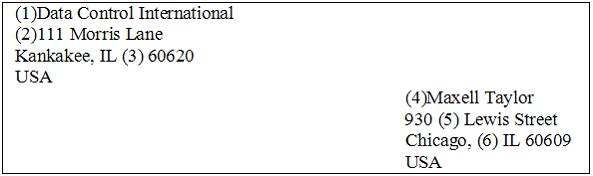 Укажите порядковый номер для всех вариантов ответов___the house number in the return address___the sender____the ZIP Code in the return address___the addressee___the street name in the mailing address___the state name in the mailing address25. Определите, к какому виду делового документа относится представленный ниже отрывок.
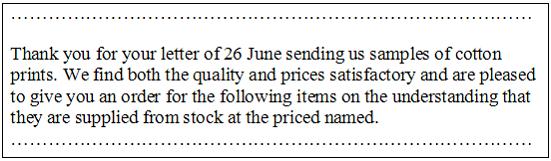 a) Resume      b) Order Letter     c) Inquiry Letter   d) Letter of Complain26. Выберите слова или словосочетания для заполнения пропусков так, чтобы они отражали особенности оформления служебной записки:

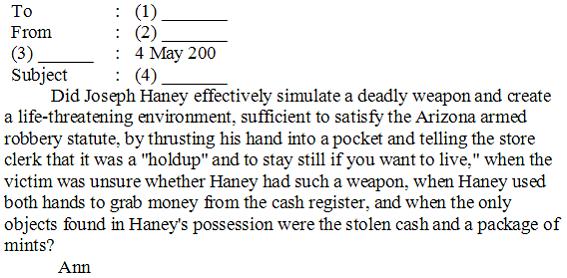 Укажите порядковый номер для всех вариантов ответов___ Date___ Anne Onimus___ Chief Prosecuting Attorney___ Charging Joseph Haney with Commission of Armed RobberyДЕ- Текст 27.Прочитайте текст и выполните задания.
Automation
1. Automation is the use of control systems in concern with other applications of information technology to control industrial machinery and processes, reducing the need for human intervention. In the scope of industrialization, automation is a step beyond mechanization.
2. Automation plays an increasingly important role in the world economy and in daily experience. Engineers strive to combine automated devices with mathematical and organizational tools to create complex systems for a rapidly expanding range of applications and human activities.
3. Many roles for humans in industrial processes presently lie beyond the scope of automation. Tasks requiring subjective assessment or synthesis of complex sensory data, such as scents and sounds, as well as high-level tasks such as strategic planning, currently require human expertise. In many cases, the use of humans is more cost-effective than mechanical approaches even where automation of industrial tasks is possible.

Определите, какоеутверждениесоответствуетсодержаниютекста. a)Automation is not a universal substitute of human’s role in industrial processes. B) People can rely on automation in all industrial processes. C) The task of automation is to reduce the need for humans as it is too cost-effective. D) Automation concerns only industrial processes.28. Завершитеутверждениесогласносодержаниютекста.
People need automation nowadays because … a)cit intensifies their work greatly b) it facilitates their daily life and workc)in some cases they can’t do without it d) it provides them with additional workplaces29. Ответьте на вопрос
How does automation benefit to people? Automation promotes further humans’ development. Automation excludes people’s role in industrial processes. Automation controls industrial machinery and processes, reducing the need for human intervention.People rely on it as their work is more cost-effective.30. Определите основную идею текста. a) Automation is the only way of advancement people’s work and life. b)Automation has its advancements as well as shortcomings concerning the way of its application. c) In spite of playing a great role in industry, world economy and people’s daily activities, automation can’t entirely substitute people. d) People rely on automation in controlling industrial processes, world economic growth.Заданиевыполненонеправильно, таккаксконструированнеполныйответизпредложеннойнеупорядоченнойпоследовательностиэлементов. × Ответневерный!
Ксожалению, вывыбралинеправильныйвариант.
Представленныевзаданиикомпонентыимеютследующиезначения:
Chief Prosecuting Attorney – должностьчеловека, комупредназначенаслужебнаязаписка;
Anne Onimus – имяавтораслужебнойзаписки;
Date – датанаписанияслужебнойзаписки;
Charging Joseph Haney with Commission of Armed Robbery – тема (subject) служебнойзаписки. Заданиевыполненонеправильно, таккаксконструированнеполныйответизпредложеннойнеупорядоченнойпоследовательностиэлементов. × Ответневерный!
Ксожалению, вывыбралинеправильныйвариант. 
Представленныевзаданиикомпонентыимеютследующиезначенияипорядокрасположения:
(1) the sender – имя/названиеорганизацииотправителя;
(2) the house number in the return address – номердомаотправителя;
(3) the ZIP Code in the return address – индексотправителя;
(4) the addressee – имя/названиеорганизации  получателя;
(5) the street name in the mailing address – улицаполучателя;
(6) the state in the mailing address – штатполучателя. Заданиевыполненонеправильно, таккаксконструированнеполныйответизпредложеннойнеупорядоченнойпоследовательностиэлементов.× Ответневерный!
Ксожалению, вывыбралинеправильныйвариант.
Представленныевзаданиикомпонентыимеютследующиезначенияипорядокрасположения:
(1) 46 Francis Drive (адресотправителя)
Deptford
Essex SD7 OTX
Telephone: 268 6949
(2) 23 September, 2010 (дата)
(3) Mr. Trowel (адресполучателя)
11 Blackberry Street
Deptford
Essex ST7 DJ6
(4) Dear Mr. Trowel, (вступительноеобращение)
(5) I would like to apply for the position of the accountant which you advertised in the International Herald Tribune of September 21. (основнаячастьписьма)
(6) Yours sincerely, (заключительнаяформулавежливости)
(7) Megan Wight (подпись) KEYS: 1 Variant2 Variant3 Variant4 Variantood technologist:Job descriptionMore in this sectionJob descriptionSalary and conditionsEntry requirementsTrainingCareer developmentEmployers and vacancy …Related jobsSo you think you want to be aFood technologist?See how well you suit this job in Career Planner.Try Career PlannerPrint all pages in this sectionCase studiesChocolatier: VikkiThey can be involved in developing the manufacturing processes and recipes of food and drink products and may work on existing and newly discovered ingredients to invent new recipes and concepts.Technologists modify foods to create products such as fat-free items and ready meals. They often work closely with the product development teams to help deliver factory ready recipes based on the development kitchen samples.Some food technologists are involved in conducting experiments and producing sample products, as well as designing the processes and machinery for making products with a consistent flavour, colour and texture in large quantities. This must be done within a strict and ever-changing regulatory framework around the treatment of foodstuffs. For this reason, technologists are responsible for keeping up-to-date with relevant legislation.The work may involve building relationships with suppliers and customers, as well as ensuring products are profitable.Typical work activitiesThe job can vary depending on the type of employer, area of work, e.g. manufacturing, retail or public sector, and area of specialism. However, tasks may include:modifying existing products and processes and developing new ones;checking and improving safety and quality control procedures in your own and suppliers' factories, from the raw material stage through to the finished product;researching current consumer markets and latest technologies to develop new product concepts;selecting raw materials and other ingredients from suppliers;preparing product costings based on raw materials and manufacturing costs to ensure profitable products;auditing suppliers or managing internal audits;coordinating launches of new products or running trials alongside/together with product development;dealing with any customer complaint investigations or product issues;compiling/checking/approving product specifications and labelling;undertaking long-term projects with other departments, e.g. reducing waste by improving efficiency;working on packaging innovation and technology.In food manufacturing, the work may also involve:developing the ability to repeat processes to ensure consistency and safety;liaising with technical and commercial colleagues in procurement, sales and technical services, and marketing and distribution, and with official food inspection and hygiene agencies (this takes up a considerable proportion of time on the manufacturing side);working with engineering/production to develop solutions to production issues whilst maintaining food safety.In retailing, additional tasks include:working with suppliers on quality issues and new product ideas;managing the safety, legality and quality of food produced.In the public sector, the work can involve:carrying out administration and devising policy for government departments;implementing enforcement roles in local authority environmental health departments.12345678910111213aaBcacaaabcBa141516171819202122232425aadacacc12345678910111213AbAacCbdaDcAc141516171819202122232425BcAdbCdbdcaeecbadfCbC12345678910111213CaBdbCacdAbAb141516171819202122232425DcAcbAcbdcaeecbadfBbC12345678910111213AbCabAdbdAcAa141516171819202122232425BcDabAbfhcegbaecbadfAbC